BulletinThe Invercargill Parish of theMethodist Church of New Zealand.Te Hahi Weteriana o Aotearoa.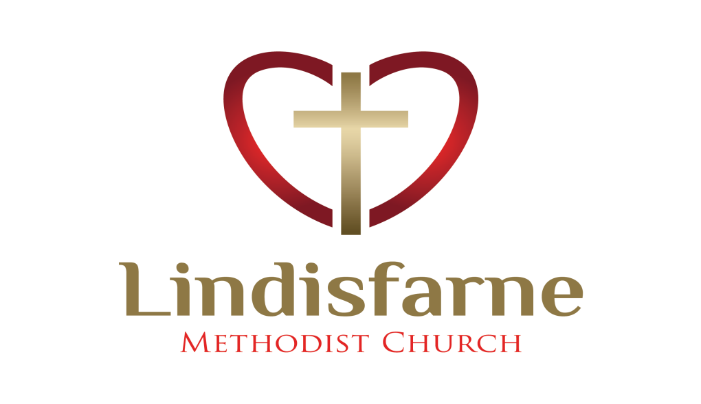 Lindisfarne Methodist Church, Worship and Community CentrePhone    216-0281.e-mail: office@lindisfarne.org.nz.         Website:  www.lindisfarne.org.nz_______________________________Sunday July 9th 201710.00am: Lindisfarne Service with Reverend Peter Taylor.10.00am: Bluff Service with Neil Salter. 1.00pm: Tongan Service.1.00pm:Fijian Service.2.00pm: Peacehaven Service with Rev. Peter Taylor.Prayer:  God, grant me the serenity to accept the things I cannot change, the courage to change the things I can, and the wisdom to distinguish one from the other. ThanksThank you for supporting our Slave Auction. We raised $2126.Thank you to the people who helped with Friday Club this month. If you missed, keep August 11th free.AED (defibrillator) refresher coursesSt John is offering 90 minute refresher courses for those who are trained to use the AED.Courses are available on various dates from now until the end of September. On the sheet in the foyer write your name beside any/all of the times listed that suit you. Each course is limited to 10 members from the whole community.Bar CodesBeverley Robinson no longer requires Mainland bar codes.A special invitation from the Pastoral Care Committee. On Tuesday 25 July at 2.00 pm Jan Pfeifer will be giving a talk at Lindisfarne about matters relating to ageing and spirituality in the broadest sense, followed by a time for questions. All are welcome.Next Dates for your DiaryThursday evening August 24th and Saturday morning August 26th– the great cheese roll making.Order forms will be available next Sunday, to be returned by Sunday August 13th.This year we will have trays of a dozen, not ten as in previous years. Cost $6.50 per tray or $25 for four trays.This is marginally cheaper per cheese roll than in previous years.Saturday 9th September – Talents and Treasures, our version of an Antiques Roadshow.There will be displays of lace-making, flowers, patchwork, art, cameras, fine china, etc. You can help now by bringing anything suitable for a White Elephant table e.g. small ornaments, embroidered cloths and doilies, pretty china, lace work, other delicate handwork. Ask Betty if you need guidance. Saturday 4th November - Garage SaleStart sorting out goods for sale now.They can be stored from now on to be ready for the big sale day.Talk to Daphne to arrange this.********************Astronomic Recent advances in astronomic research have led to the discovery that many stars have planets, with the probability that there may be thousands with conditions able to support life of some sort.However don't put out the welcome mat for aliens any time soon, as astronomic distances are - astronomic.  We are about 150 million km from our star, the Sun and its light takes about 8 minutes to reach us, whereas the light from one of our nearest stars, Alpha Centauri, takes about 4 years. The Voyager 1 spacecraft launched in 1977 is travelling at 38,000 mph.  At that speed it would reach Alpha Centauri in about 74,000 years! ROSTER FOR SUNDAY DUTIESCENTRE DUTIESSOME INVERCARGILL PARISH KEY PERSONNEL Lindisfarne Calendar Lindisfarne Calendar Lindisfarne CalendarSunday 9th July10.00am10.00am1.00pm1.00pm2.00pm6.00pmLindisfarne Service with Reverend Peter Taylor.Bluff Service with Neil Salter.Tongan Service. Fijian Service.Peacehaven Service with Reverend Peter Taylor.Private Booking.Monday 10th8.30amPrivate Kitchen Booking.Tuesday 11th8.30amPrivate Kitchen BookingWednesday 12th7.00pmNorth Invercargill Indoor Bowls.Thursday 13th 11.00am1.30pm7.00pm7.00pmCargill Home Service with Reverend Peter Taylor.Sit and Be Fit.Blues Bowling Club.South City Choir Practice.Sunday 16th July10.00am1.00pmLindisfarne Service with Reverend Peter Taylor.Tongan Service.SundayJuly 9thJuly 16thJuly 16thJuly 23rdJuly 23rdJuly 30thDOOR ANDWELCOMEBryon and Dorothy KingCarolyn and Chris McDonaldCarolyn and Chris McDonaldDot AndersonMargaret BrassDot AndersonMargaret BrassKeith and Carol McKenzieVAN DRIVERIan FindlayIan Findlay Ian Findlay Daphne SalterDaphne SalterSharon TaylorFLOWERS Mags KellyDorothy KingDorothy KingNicol MacfarlaneNicol MacfarlaneBeverley RobinsonMORNING TEAIta and Runi SafoleBetty SnellSarah JenkinNicol MacfarlaneStephanie FanninNicol MacfarlaneStephanie FanninJanice McLeodCarolyn ClearwaterJanice McLeodCarolyn ClearwaterNOTICESEddie BremerJudith StevensJudith StevensMuriel McCullochMuriel McCullochEddie BremerCRECHE                                  School HolidaysSchool HolidaysSchool HolidaysSchool HolidaysSchool HolidaysSusanne StaplesKIDS KLUBSchool HolidaysSchool HolidaysSchool HolidaysSchool HolidaysSchool HolidaysLynley DeanWEEK OFLAWNSSECURITYJuly 10th - July 16thRuni SafoleRuni SafoleJuly 17th - July 23rdNicol MacfarlaneCam McCullochJuly 24th - July 30thNeil SalterTony WestonJuly 31st - August 6thFindlay CollieEddie BremerMinister               Reverend Peter Taylor     216-0281  Minister               Reverend Peter Taylor     216-0281  Minister               Reverend Peter Taylor     216-0281  Minister               Reverend Peter Taylor     216-0281  Minister               Reverend Peter Taylor     216-0281  Minister               Reverend Peter Taylor     216-0281                                              Parish Council Secretary       Carolyn Weston                                             Parish Council Secretary       Carolyn Weston                                             Parish Council Secretary       Carolyn Weston                                             Parish Council Secretary       Carolyn Weston                                             Parish Council Secretary       Carolyn Weston                                             Parish Council Secretary       Carolyn Weston Parish StewardsEddie Bremer  Muriel McCulloch Judith Stevens Eddie Bremer  Muriel McCulloch Judith Stevens Eddie Bremer  Muriel McCulloch Judith Stevens Eddie Bremer  Muriel McCulloch Judith Stevens Eddie Bremer  Muriel McCulloch Judith Stevens Parish Council Chairman    Reverend Peter TaylorParish Council Chairman    Reverend Peter TaylorParish Council Chairman    Reverend Peter TaylorParish Council Chairman    Reverend Peter TaylorParish Council Chairman    Reverend Peter TaylorTreasurer  David Little   Parish Council-Congregational RepresentativesBookings                        Phone Office 216-0281Parish Council-Congregational RepresentativesBookings                        Phone Office 216-0281Parish Council-Congregational RepresentativesBookings                        Phone Office 216-0281Parish Council-Congregational RepresentativesBookings                        Phone Office 216-0281Margaret Brass    Mags Kelly           Margaret Brass    Mags Kelly           Prayer Chain Co-ordinatorsPrayer Chain Co-ordinatorsPrayer Chain Co-ordinatorsJoan and Murray Farley.  Joan and Murray Farley.  Joan and Murray Farley.  Bulletin EditorsBulletin Editors Peter Lankshear       Margaret Brass         Peter Lankshear       Margaret Brass         Peter Lankshear       Margaret Brass         Peter Lankshear       Margaret Brass        